InnehållsförteckningAFC.342	Arbetsledning	3AFD.342	Arbetsledning	35	VA-, VVS-, KYL- OCH PROCESSMEDIESYSTEM	3PN	RÖRLEDNINGAR M M	3PRD	GOLVRÄNNOR	5(Dessa administrativa föreskrifter ansluter till AMA AF 07)AFC.342	Arbetsledning vid utförandeentreprenadArbetsledning som arbetar med tappvatten-, avloppsvatten- och värmeinstallationer ska ha branschlegitimation för Säker Vatteninstallation.AFD.342	Arbetsledning vid totalentreprenadArbetsledning som arbetar med tappvatten-, avloppsvatten- och värmeinstallationer ska ha branschlegitimation för Säker Vatteninstallation.(Denna tekniska beskrivning ansluter till AMA VVS & Kyl 2009)5	VA-, VVS-, KYL- OCH PROCESSMEDIESYSTEMPersonals kvalifikationerVVS-montör ska ha branschlegitimation enligt branschregler ”Säker Vatteninstallation” utgivna av Säker Vatten AB. Branschlegitimation ska kunna uppvisas efter anfordran.PN	RÖRLEDNINGAR M.M.Fogar på tappvattenledning ska placeras i rum med vattentätt golv eller i särskilda inbyggnader eller i kopplingsskåp.Utrymmen för fogar på tappvattenledningar i inbyggnader, installationsschakt eller kopplingsskåp ska ha vattentät botten och vara försedd med indikering för läckage med tillräcklig kapacitet. I inbyggnader och installationsschakt ska väggarna vara vattentäta  över schaktbotten och tätt anslutna mot denna.VärmeledningFogar på värmefördelare ska vara synliga eller placerade så att det är åtkomliga.Utrymmen för fördelarrör med fogar, luftningar, ställdon med mera, i inbyggnader, installationsschakt eller kopplingsskåp ska ha vattentät botten och vara försedd med indikering för läckage. Läckage ska mynna på plats där detta snabbt kan upptäckas.I inbyggnader och installationsschakt eller kopplingsskåp ska väggarna vara vattentäta  över schaktbotten och tätt anslutna mot denna.MATERIAL- OCH VARUKRAVRör och komponenter ska vara typgodkända eller annat godkännande för att användas tillsammans.UTFÖRANDEKRAVFogning av rörBlandning av kopplingsdelar som till exempel muttrar, konor eller kopplingshus från olika fabrikat ska inte förekomma.Presskoppling ska vara konstruerad så att den vid kontroll visar om kopplingen inte är pressad.Röranslutningar till självfallsledning i avloppsvattensystemSjälvfallsledning ska förläggas med fall i hela dess längd.Anslutning enligt figur PN/5 i AMA utgår.RÖRLEDNINGAR MONTERADE PÅ VÄGGKopplingsledning till köksblandare ska fästas så nära kopplingen till kopplingsledningen så som möjligt.RÖRLEDNINGAR I SKYDDSRÖR I BYGGNADSKONSTRUKTIONRör-i-rör-system av PEX ska vara kontrollerade och godkända enligt Nordtestnormen NT VVS 129.PPC.32	Rörgenomföringar i bjälklag med vattentät beläggning och rörgenomföringar i vägg med vattenavvisande eller vattentät beklädnadI plats för bad och dusch får rörgenomföring inte förekomma. Undantag gäller för golvbrunn och för rörgenomföring för direkt anslutning till blandare eller blandarfäste.Genomföring av servisledning för tappvatten ska inte placeras i bad- eller duschrum.PPC.61	Röranslutningar m.m.Avstängningsventil för diskmaskin ska vara synlig ovan bänk.PRB.1	GolvbrunnarGolvbrunn ska vara monterad och fixerad i bjälklag med de fastsättnings-hjälpmedel som anges av tillverkaren.Golvbrunn ska vara fast förankrad, monterad i våg och i rätt nivå mot anslutande tätskikt och med en tolerans vågrätt på +/-  mätt från brunnens centrum till flänsens ytterkant.Golvbrunn avsedd för väggnära montering ska tillsammans med tätskikt uppfylla kraven enligt ”Branschgodkännande för golvbrunnar avsedda för väggnära placering i kombination med tätskiktssystem” utgiven av Säker Vatteninstallation, Byggkeramikrådet och AB Svensk Våtrumskontroll.PRD	GOLVRÄNNORGolvränna ska vara monterad och fixerad i bjälklag med de fastsättningshjälpmedel som anges av tillverkaren.Golvränna avsedd för väggnära montering ska tillsammans med tätskikt uppfylla kraven enligt ”Branschgodkännande för golvbrunnar avsedda för väggnära placering i kombination med tätskiktssystem” utgiven av Säker Vatteninstallation, Byggkeramikrådet och AB Svensk Våtrumskontroll.PUC.31	Golvmonterade bidéerGolvmaterialet ska vara massivt, gjutet eller utfört med skivor på reglar och så beskaffat att bidé står stadigt. Golvet ska tillåta ett borr- och skruvdjup på .Monteringsytan ska vara fri från golvvärmeledningar. Vatten-, avlopps- och elledningar får förläggas under monteringsytan under förutsättning att förläggningsdjupet är större än .PUE.11	Golvmonterade klosetterGolvmaterialet ska vara massivt, gjutet eller utfört med skivor på reglar och så beskaffat att klosett står stadigt. Golvet ska tillåta ett borr- och skruvdjup på .Infästning görs i rektangulär plan monteringsyta på minst 300 x .Monteringsytan ska vara fri från golvvärmeledningar. Vatten-, avlopps- och elledningar får förläggas under monteringsytan under förutsättning att förläggningsdjupet är större än .PUE.12	Väggmonterade klosetterWC-stol med inbyggd spolcistern ska ha spolcisternen placerad i ett vattentätt och ventilerat utrymme med läckageindikering.Klosetter med separat spolcistern som byggs in i vägg ska ha spolcisternen, tappvattenanslutningen och avloppsanslutningen placerade i ett utrymme med dränering med tillräcklig kapacitet. Vattenanslutningen ska vara försedd med en åtkomlig avstängningsventil. Separat spolcistern får ej byggas in i installationsschakt.Vattentät beklädnad ska finnas på vägg och golv bakom, på sidorna och över fixtur och cistern.PVB.2	BlandareBlandare som byggs in i vägg ska ha tappvattenanslutningen placerad i ett vattentätt utrymme med dränering. Dräneringen ska mynna på plats där läckande vatten upptäcks och inte orsakar omedelbar skada.Box för inbyggnad av blandare ska vara anpassad för anslutning till väggens tätskikt. Installationsutrymme för blandare ska ha golv och väggar försedda med vattentät beklädnad.PVB.24	DisklådsblandareAnslutningsrör av kopparrör ska fästas så nära kopplingen som möjligt.YTC.1	Kontroll av installationssystemRörentreprenör ska överlämna intyg om att VVS-installationen är utförd enligt branschregler ”Säker Vatteninstallation”.YTC.15	Kontroll av VVS-, kyl- och processmediesystemTryck- och täthetskontroll av ledningar av plast ska utföras enligt leverantörens dokumenterade anvisning.YTC.1521	Kontroll av tappvattensystemEfter tryck- och täthetskontroll med vatten ska systemet tas i drift inom sju dagar eller tömmas helt på vatten.Kontroll ska göras enligt branschregler Säker Vatteninstallation utgivna av Säker Vatten AB.Att i ovanstående kvalitetsdokument angivna regler i tillämpliga delar har följts till fullo intygas härmedDatum	Bostadsrättshavare	Lägenhetsnummer	Arbetsledare / Bostadsrättshavare namnteckning	Arbetsledare / Bostadsrättshavare namnförtydligande	Arbetsledare / Bostadsrättshavare personnummer	Företag	Företag organisationsnummer	Företag telefonnummer	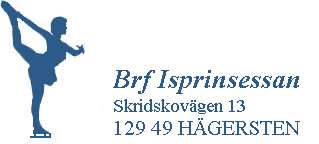 KvalitetsdokumentSäker VatteninstallationKvalitetsdokumentSäker VatteninstallationKvalitetsdokumentSäker VatteninstallationDe krav som ställs i detta dokument skall i tillämpliga delar uppfyllas vid VVS-arbeten i Brf Isprinsessans fastighet med fastighetsbeteckningen Isprinsessan 6 i Stockholms kommun.Efter arbetets slutförande skall arbetsledare underteckna dokumentet i två exemplar vilka skall överlämnas i ett original till bostadsrättsägaren (beställaren) och ett original till Brf Isprinsessan.De krav som ställs i detta dokument skall i tillämpliga delar uppfyllas vid VVS-arbeten i Brf Isprinsessans fastighet med fastighetsbeteckningen Isprinsessan 6 i Stockholms kommun.Efter arbetets slutförande skall arbetsledare underteckna dokumentet i två exemplar vilka skall överlämnas i ett original till bostadsrättsägaren (beställaren) och ett original till Brf Isprinsessan.De krav som ställs i detta dokument skall i tillämpliga delar uppfyllas vid VVS-arbeten i Brf Isprinsessans fastighet med fastighetsbeteckningen Isprinsessan 6 i Stockholms kommun.Efter arbetets slutförande skall arbetsledare underteckna dokumentet i två exemplar vilka skall överlämnas i ett original till bostadsrättsägaren (beställaren) och ett original till Brf Isprinsessan.Detta dokument är fastställt av styrelsen för brf Isprinsessan 2012-09-19.Detta dokument är fastställt av styrelsen för brf Isprinsessan 2012-09-19.Detta dokument är fastställt av styrelsen för brf Isprinsessan 2012-09-19.